PublisherOther NamesPublisher LogoAssociated PrinterPrinter LogosNotesT. J. EvansHugh C. LeightonT. M. EdmistonAmerican News Co.See Printer ListTaylor & SonReal- Photo. Printed on photo paper.Taylor’s Temple of TradePacific Novelty Co.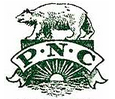 Texas Department of Commerce Tourism DivisionThe Camera ShopDexter Press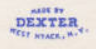 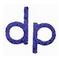 Thompson Aerial PhotosThrift Novelty Co.E. C. Kropp Co.See Printer ListTid Bit NewsTim H. MillerDexter Press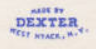 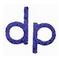 Often also PhotographerTobias StudioToledo Post Card Co.Curt Teich & Co.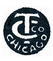 Tom JonesTom Root Air PhotosDexter Press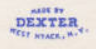 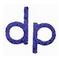 Tom StudioToronto News AgencyCurt Teich & Co.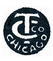 Transcolor Corp.Koppel Color Cards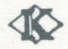 Tri-State News AgencyCurt Teich & Co;E. C. Kropp Co.See Printer ListTroy American Bicentennial CommissionKoppel Color Cards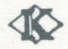 Troy Historical SocietyTuscarawas County Chamber of CommerceUllman Manufacturing Co.Union News Co.Unico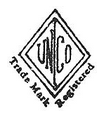 American News Company;Curt Teich & Co.;Robbins Bros Co.; Valentine & SonsSee Printer ListOften found as a collaborator with other (smaller or local) publishers.United Art Publishing Co.United States Greeting Card Corp.Colourpicture Pub.Universal School Products Co.University StoreCurt Teich & Co.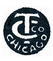 Also seen as University Book StoreV. B. FreemanArtino Post Card Co.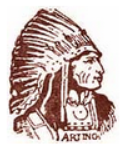 Valentine StudioCurt Teich & Co.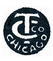 Valley News ServiceVan Buren ColorDexter Press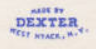 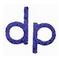 W. B. GarrisonE. C. Kropp Co.See Printer ListW. C. AtkinsonDexter Press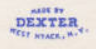 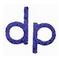 W. D. SutterfieldArt Manufacturing Co.W. E. AyresCurt Teich & Co.;Tichnor Bros.;E. C. Kropp Co.See Printer ListOften collaborated with Union News. List both if Union News logo is present.W. E. ClarkRefers to Huntsville, OH publisher.W. E. EwartW. E. RiceW. F. PriceW. F. ShunkW. G. WrightCurt Teich & Co.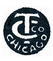 Also of Buckeye Lake, OH. Not to be confused with Wright of Berea or E. H. of Buckeye Lake.W. H. HannahW. H. HowlandAlbertype Co.W. H. AldrichPaul C. Koeber Co.W. L. Milner & Co.W. M. Cline Co.W. N. CaldwellCurt Teich & Co.;Colourpicture Pub.W. P. Ullman & SonW. R. ThomasW. S. HarrimanCurt Teich & Co.;Paul C. Koeber;E. C. Kropp Co.See Printer ListW. T. ElrodNational Colortype Co.Wagner Post Card & Novelty Co.Wm. A. WagnerAuburn Post Card Manufacturing Co.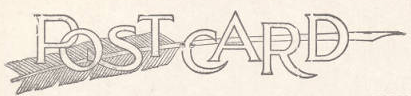 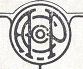 Wall News Co.Tichnor Bros.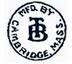 Walmer StudioWargo News Co.Curt Teich & Co.;Tichnor Bros.See Printer ListWarner Photo ShopWarren County Historical SocietyWarren Office Supply Co.Curt Teich & Co.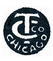 Warther MuseumE. Warther & SonDexter Press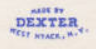 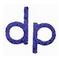 Washington News CompanyColourpicture Pub.Washington NoveltyMike Roberts;H. S. Crocker Co.See Printer ListWayne Supply Co.Webb Book & Bible CompanyWeiler PublishingWeil-Hartzell Co.American News CompanyWeixelbaumM. Weixelbaum Co.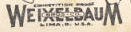 Curt Teich & Co.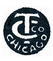 List Weix. as printer unless another printer is present (i.e. Teich)Welsh News AgencyCurt Teich & Co.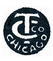 Wesley Andrews Co.May also say Baker, Ore.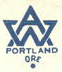 Curt Teich & Co.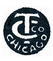 Western Publishing & Novelty Co.Western Souvenirs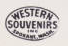 Western SouvenirsMultiple, varies.See Printer ListWhite House Publishing Co.Wholesale DistributorsCurt Teich & Co.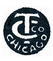 Wilbur EvansColourpicture Pub.;Tichnor Bros.See Printer ListWill H. Good Bookseller & StationerWill P. Canaan Co.Curt Teich & Co.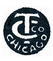 List Cannan printer unless another printer is present (i.e. Teich)Wilmington Publishing Co.Wilson's ConfectioneryWillens and Co.Wm. FrankWm. Jubb Co.William Jubb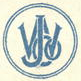 Curt Teich & Co.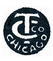 Only list Teich if the serial number is in the right format (i.e., if it looks like a Teich)Wm. Kipp's SonsWm. WoernerCurt Teich & Co.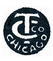 Wonday Film ServiceDexter PressWoods Bee HiveSouvenir Post Card Co.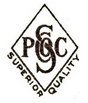 Woolson Co.Curt Teich & Co.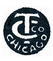 Woolson’s Racket StoreWrightOf Berea, OH. Not to be confused with W. G. or E. H. Wright of Buckeye Lake, OH.Youngstown Arc Engraving Co.Dexter PressYoungstown News AgencyCurt Teich & Co.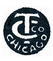 Zell’s Book StoreConsolidated Art Co.